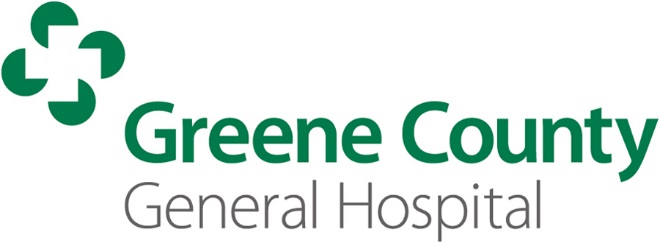                      Job DescriptionJob Title:  Housekeeping/JanitorialClassification: PRN/non-exempt Education Required: High School/GED Reports to: Manager of Environmental ServicesCreation Date:  03/11/2013Revised Date:This position is an evening shift position.  Job SummaryPerforms a combination of cleaning duties in the hospital/clinics and patient care areas while following hospital safety protocols.  Essential Duties and ResponsibilitiesClean rooms, hallways, lobbies, lounges, restrooms, corridors, elevators, stairways, and other work areas so that health standards are met. Clean rugs, carpets, upholstered furniture, and/or draperies, using vacuum cleaners and/or shampooers. Empty wastebaskets and transport other trash and waste to disposal areas. Sweep, and scrub floors, using brooms and mops.  Dust and polish furniture and equipment. Keep storage areas and carts well-stocked, clean, and tidy. Sort, count, and mark clean linens, and store them on linen shelves.  Cleans and disinfects patient rooms and public areas as assigned daily, following environmental services procedures.Reports all building and/or furniture maintenance requirements to the Environmental Services Manager.Responsible for the operation of cleaning equipment in a safe and productive manner.Other duties as may be assigned.Job RequirementEducation:  High School diploma or GEDLicensure/Certification:  A valid Driver’s LicenseExperience:  2 – 3 years previous housekeeping/janitorial experience required.  Knowledge of safety procedures.    Must be able to operate housekeeping equipment.   Ability to read directions on labels.  Ability to follow verbal instructions.Physical Requirements:  Frequent standing and walking.  May frequently lift up to 50 lbs.  Frequent reaching, stooping, and bending. 